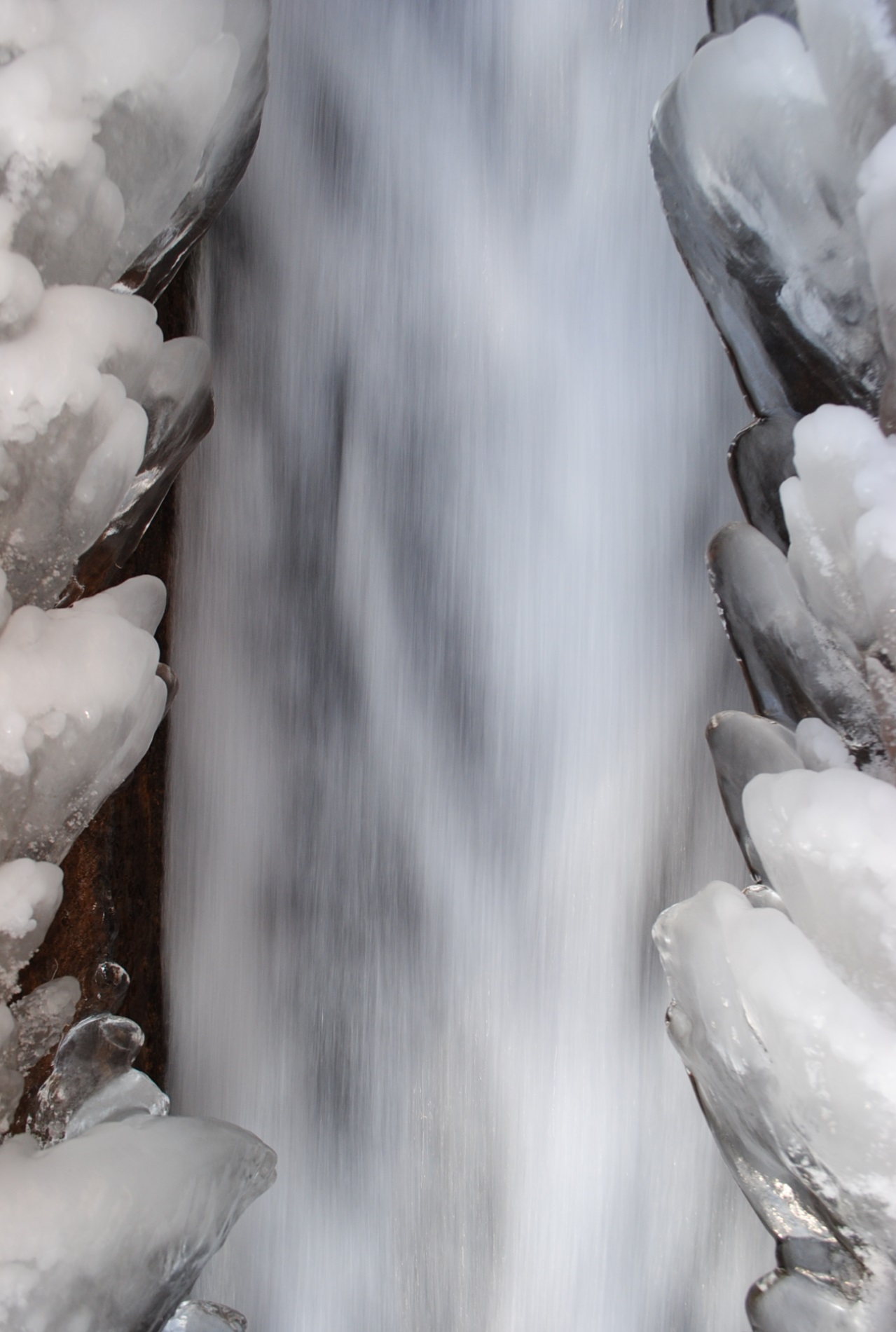                                                                                                    Predkladá : Ing.Blažej Možucha V Dolnom Harmanci  dňa 13.4.2015                           konateľ s.r.o.